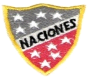 Escuela Particular Las Naciones Nº1973        Avenida Las Naciones 800 MaipúRBD : 25808-3 Fono: 7712401	Escuelalasnaciones1973@hotmail.comProfesora: Paula Ortiz Herrera.	GUÍA DE  LENGUAJE Y COMUNICACIÓN“APRENDIENDO A INFERIR”3° BÁSICO Nombre: ____________________________________Fecha: _______________    Aprendiendo a inferir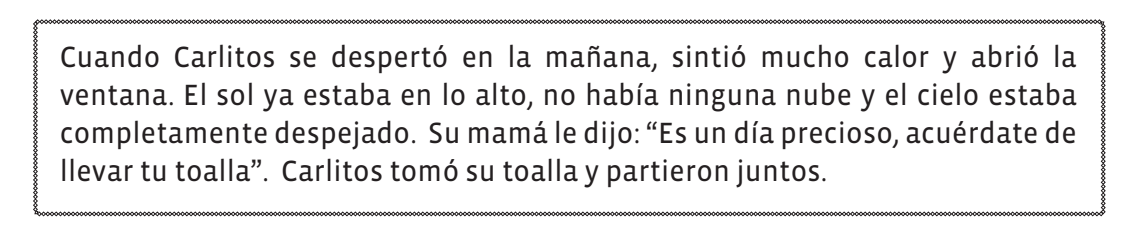    Responde: 1.- ¿A dónde  crees que iban Carlitos y su mamá?__________________________________________________________________________________________________________________________________2.- ¿En qué estación del año estarían? ¿Por qué crees eso?________________________________________________________________________________________________________________________________3.- ¿Qué ropa se habrá puesto Carlitos para salir con su mamá?_______________________________________________________________4.- ¿Qué crees que Carlitos y su mamá hicieron en el lugar  donde fueron?______________________________________________________________________________________________________________________________     Haciendo Inferencias     Lee 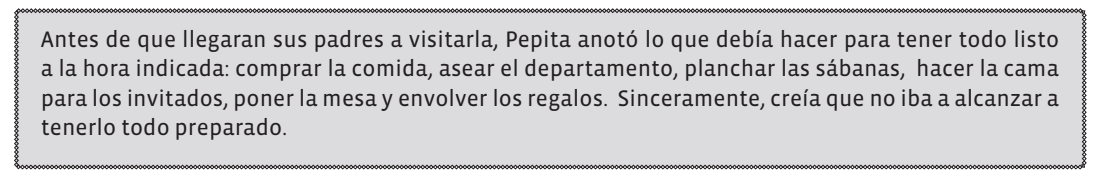 1.- ¿Qué puedes inferir  de este texto?Pepita estaba feliz  con la llegada de sus padres.Los padres de Pepita eran muy comprensivos.Pepita se sentía desbordada o sobrepasada.Pepita estaba relajada.2.- ¿Qué iban a celebrar Pepita y sus padres?El cumpleaños de pepita.Halloween.Las fiestas Patrias.Navidad.    Lee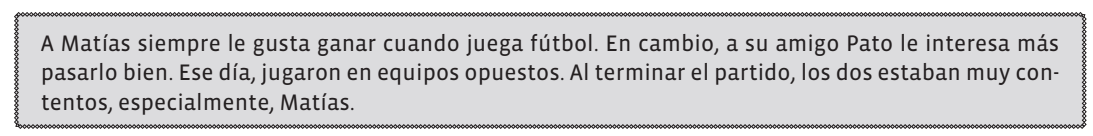 1.- De este texto se puede inferir:Ganó el equipo de Matías.Ganó el equipo de Pato.Ambos equipos empataron.Perdió el equipo de Matías.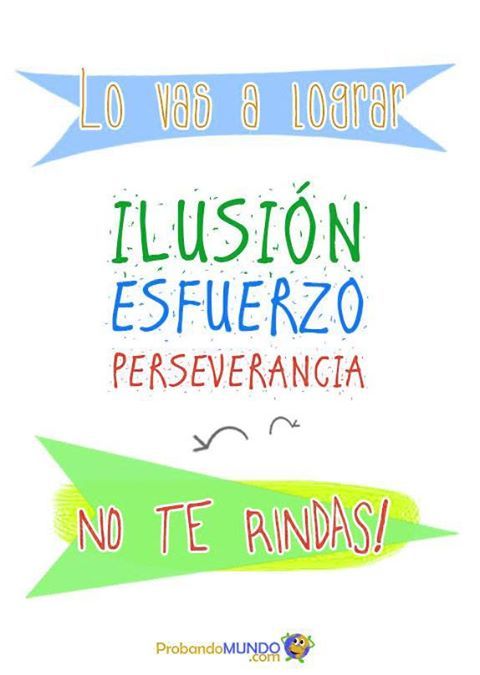 Objetivo de la clase: ¿Qué aprendí en la clase de hoy?:OA6 Leer independientemente y comprender textos no literarios (cartas, biografías, relatos históricos, instrucciones, libros y artículos informativos, noticias, etc.) para ampliar su conocimiento del mundo y formarse una opinión: extrayendo información explícita e implícita; utilizando los organizadores de textos expositivos (títulos, subtítulos, índice y glosario) para encontrar información específica; comprendiendo la información que aportan las ilustraciones, símbolos y pictogramas a un texto; formulando una opinión sobre algún aspecto de la lectura; fundamentando su opinión con información del texto o sus conocimientos previos.OA 4 Profundizar su comprensión de las narraciones leídas: extrayendo información explícita e implícita.